TERMO DE REFERENCIA (TR)PORTFÓLIOS: ELABORAÇÃO, COMPANHAMENTO, ENTREGA E AVALIAÇÃO.INTRODUÇÃOO portfólio acadêmico é a coleção de todas as construções acadêmicas de um RESIDENTE, incluindo os cursos que concluiu e os trabalhos, textos, exercícios, apostilas e artigos que fez. Ou seja, é um material que abrange toda a história acadêmica do residente.Por essa razão, também pode servir como um instrumento de avaliação. Quer dizer, o portfólio acadêmico permite que os estudantes participem da formulação dos objetivos de sua aprendizagem e avaliem seu progresso. É o que se denomina de participação ativa na avaliação.A finalidade deste TR e a quem se destina este documento: orientar Tutores (campo e núcleo) e Residentes sobre o processo de elaboração, acompanhamento, entrega e avaliação dos Portfólios.DEFINIÇÃO E FINALIDADE DO PORTFÓLIO NA RESIDÊNCIA:O Portfólio é uma coletânea das vivencias em torno do processo de formação no decorrer dos dois anos de residência.Esta produção deve resultar de um processo crítico-reflexivo de aprendizagem em torno do cotidiano de experiências/vivencias práticas e teórico-práticas, consideradas mais significativas na trajetória da sua qualificação via residência.Destaca-se, ainda, que o portfólio deve ser elaborado à luz da literatura, de modo a propiciar o desenvolvimento das capacidades de síntese e de sistematização dos conhecimentos produzidos individual e coletivamente, numa perspectiva interdisciplinar-interprofissional- intersetorial, sinalizando o alinhamento aos Princípios doutrinários e operacionais do SUS	Deve ser um recurso didático-pedagógico criativo que expresse os aspectos considerados mais relevantes ao seu crescimento pessoal e profissional.Além da dimensão reflexiva do processo ensino-aprendizagem, será utilizado com um dos instrumentos de avaliação de desempenho do Residente, constituindo-se como referência para avaliação semestral das seguintes disciplinas: FORMAÇÃO TEORICO-PRATICA I e II. Portanto o acompanhamento deste é de responsabilidade dos respectivos tutores de campo e de núcleo, com participação dos respectivos preceptores de referência.DA CARGA HORARIA, ELABORAÇÃO E AVALIAÇÃO DO PORTFÓLIOCAPA com identificação: nome Programa e Área de concentração e Nome residenteSUMARIO: atualizar em cada versão de modo a situar cada uma das 4 etapasTRAJETÓRIA PROFISSIONAL : apenas na primeira versão, resumida. Importante para o residente fazer este resgate e registro (retorno de vivencia), oportunizando ao tutor conhecer esta subjetividade implícita, que diferencia dos demais residentes (subjetividade)PRODUÇÃO DE SENTIDO DAS VIVÊNCIAS MAIS RELEVANTES: Período I , II, III e IVSentimentosDificuldades, facilidadesDiálogo teoriaReflexões (lúdicas)Impressões OpiniõesDúvidas Ilustrações das vivenciasOutros aspectos que julgar importantesObs: solicita-se que ao colocarem ilustrações as mesmas sejam formatadas de modo a não ocuparem página inteiraCONSIDERAÇÕES No final de cada etapa , sinalizando novos desafios para etapa seguintes.Na ultima versão (fechar o processo com destaque aos significados da formação).Apresentação em sesssão pública, com avaliadores (seminário).REFERÊNCIAS BIBLIOGRÁFICAS (ao final de cada etapa )AUTOAVALIAÇÃO (ANEXO 1)QUADRO DE AUTOAVALIAÇÃOORIENTA-SE QUE O PROTFÓLIO:    Deva refletir de uma maneira geral o percurso do residente com destaque às vivencias mais significativas ao aprendizado/formação,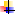     Possa conter questões cognitivas* e afetivas**    Deve contemplar a análise critico- reflexiva de caráter problematizador, das situações desafiadoras vivenciadas Deva ter suporte teórico para construções que considera ser produção de aprendizagemDeva conter a auto-reflexão e as tomadas de decisões    Que a produção do Portfolio acompanha o residente na linha do tempo    Que a construção do Portfólio é sequencial –temporal e não antes de entregar.    Que o residente tem a autonomia para definir a forma textual de apresentação do seu próprio portfólio e sistematizar seu aprendizado     Que não existe certo ou errado e sim um sentido produzido com sustentação    Que o residente precisa tomar decisão de valorizar esta produção no sentido de que o mesmo reflita sua formação    Que talvez o Portfolio seja a única produção textual que reflita o processo de formação do residente e assim compor seu registro históricoA  construção  dos  Portfólios  é  computada  como  carga  horaria  teórico-pratica	não presencial, disponibilizada semanalmente, configurando-se como atividade formativa auto-gerenciada.O acompanhamento e avaliação será de responsabilidade dos respectivos docentes-Tutores de campo e de Núcleo As produções periódicas deverão ser agrupadas num mesmo documento, utilizando SUMÁRIO para diferenciar um período de produção do outroA cada final de semestre (Junho e dezembro) deverá ser entregue uma produção de Portfólio, totalizando 4 produções nos 2 anos:Primeiro ano (R1): Portfólio 1 (até 30 junho) e Portfólio 2 (até 30 dezembro);Segundo ano (R2): Portfólio 3 (até 30 junho) e Portfólio 4 (até 30 novembro)O portfólio será entregue/enviado diretamente ao Tutor de campo, Tutor de Núcleo , e respectivo Coordenação local (Ilhéus/Itabuna) do Programa, via e-mail , formato PDFOs tutores poderão mobilizar/envolver os preceptores de referência da formação pratica do residenteCaberá ao cogestor(a) Coordenação local (Ilhéus/Itabuna) acompanhar a efetivação deste processo segundo prazos e critérios previstosA devolutiva da avaliação deverá ser em tutoria de campo e de núcleo, SEPARADAMENTE, observando calendário anual..A definição da(s) modalidades de socialização/ acompanhamento será a critério de cada Tutor em conjunto com o respectivo cogestor, que poderá ser individual ou em duplas ou no grupo (troca de vivencias e produção de significados), sugerindo-se o método no quadro apresentado a seguir.Se Tutor considerar que a respectiva versão de portfólio foi muito limitada nos termos do que o formulário de avaliação orienta (anexo 01), poderá solicitar uma nova versão deste documento, disponibilizando prazo de até 15 dias., e então processar uma nova avaliação individual.VALORES/ATITUDES/CAPACIDADESRaramenteÀs vezesSempreFui pontual02- Estive atento03- Fiz os trabalhos de extra curriculares04- Fui organizado(a): registros, material para as aulas05- Respeitei compromissos e cumpri prazos06 - Demonstrei interesse pelos assuntos tratados07- Colaborei, positivamente, nos trabalhos em equipe08- Dei a minha opinião e respeitei a dos outros09- Procurei cultivar a amizade e entreajuda10- Estudei diariamente os assuntos dados nas disciplinas11 – Fui capaz de colocar questões em diferentes situações12- Tentei corrigir meus erros13-Fui capaz de organizar e desenvolver meu trabalho sozinho14-Participei, corretamente, nas atividades desenvolvidas15-Participei nas atividades de forma adequada16- Tomei a iniciativa de apresentar novas ideias/propostas17- Aceitei críticas ao meu trabalho e/ou comportamento18- Relacionei-me bem com a equipe19- Fui correto(a) no meu relacionamento com os(a) tutores(a)20- Fui correto(a) no meu relacionamento com os(a) preceptores(a)21- Respeitei as regras de funcionamento da turma/escola22-Fui perseverante (não desisti perante as dificuldades)23-Adquiri conhecimentos24- Fui capaz de aplicar esses conhecimento no portifólio25- Fui capaz de relacionar os temas tratados na disciplina26- Escrevo com clareza e correção27-Utilizei materiais suplementaresOBSERVAÇÔES/ANOTAÇÔESOBSERVAÇÔES/ANOTAÇÔESOBSERVAÇÔES/ANOTAÇÔESOBSERVAÇÔES/ANOTAÇÔES